SEGUNDO GRADO -CLASS N°21) READ AND COLOUR (LEO Y DIBUJO)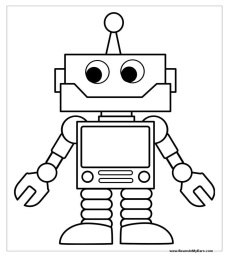 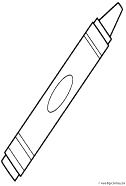 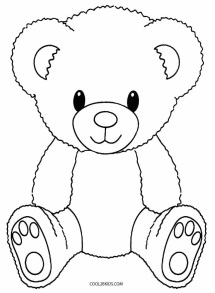 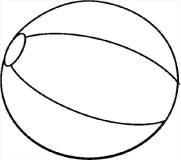 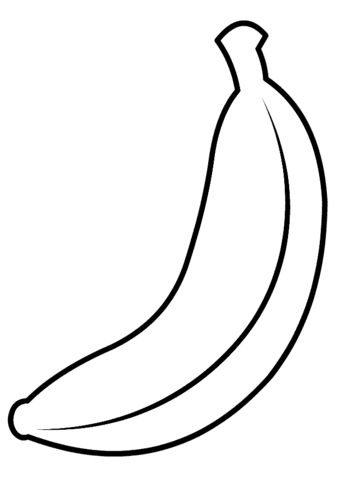 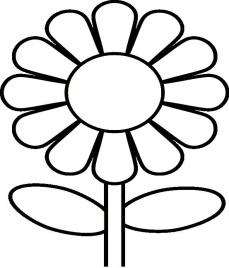 Número )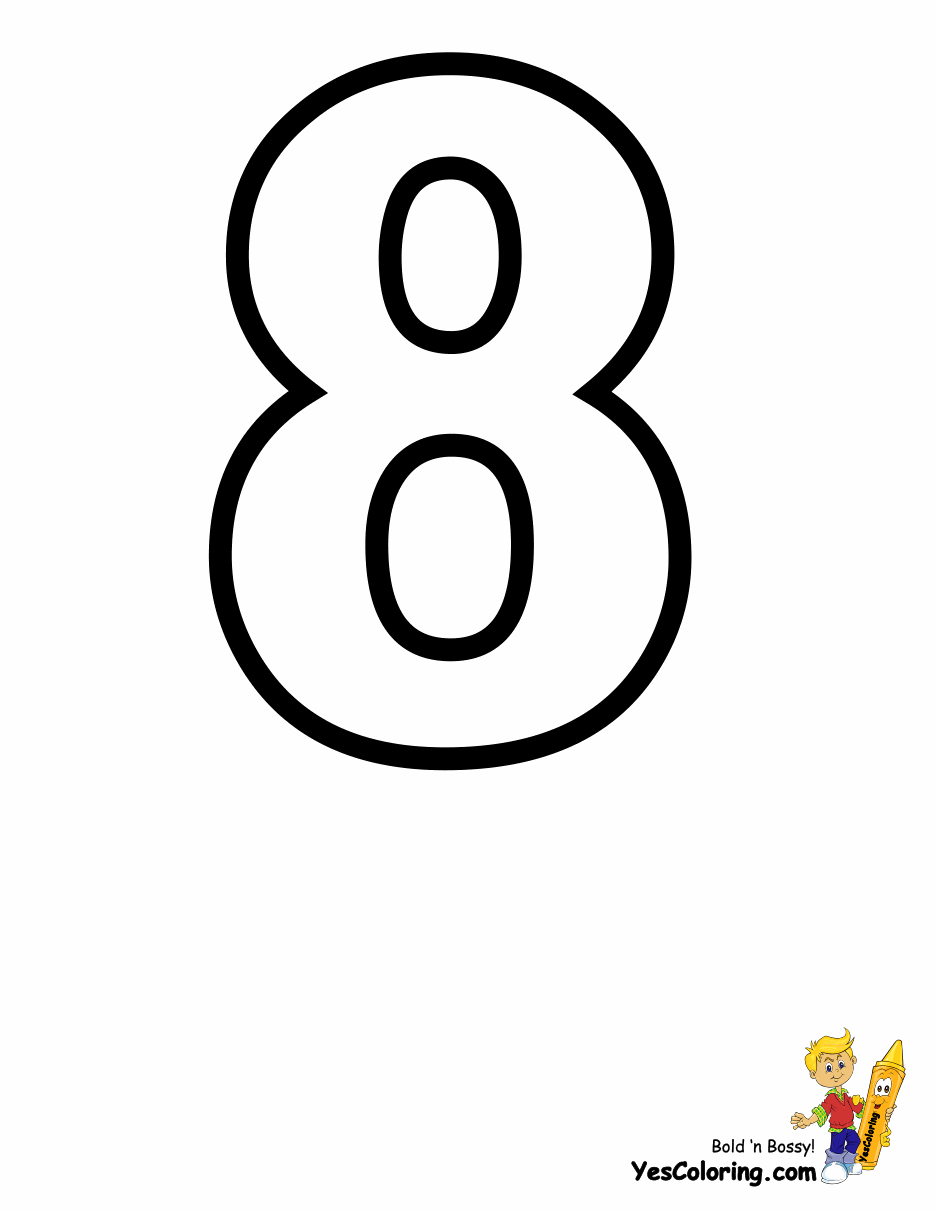 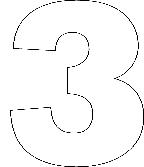 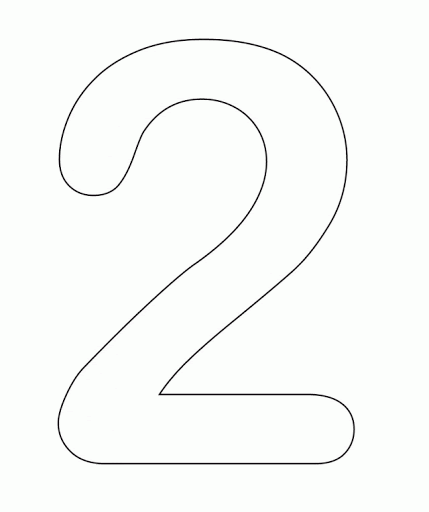 3) Let´s sing! “ the rainbow song”.Cantemos la canción del “Arco Iris”. https://www.youtube.com/watch?v=Gvjn-Se37Os